Career Cluster: Hospitality & TourismCareer Cluster: Hospitality & TourismCareer Cluster: Hospitality & TourismCareer Cluster: Hospitality & TourismCareer Cluster: Hospitality & TourismCTE Program: Secondary: St. Johns County Academy of Hospitality & Tourism – Hospitality and Tourism Management  (8703100)Allen D. Nease High School, St. Johns County School DistrictPostsecondary: Florida State College at Jacksonville: Hospitality Management (2214) First Coast Technical College, St. Augustine:  Culinary Arts Technical Certificate (6051), Food and Beverage Management Technical Certificate (6050), Guest Services Specialist Technical Certificate (6052), Commercial Foods and Culinary Arts Workforce Certificate (5960)CTE Program: Secondary: St. Johns County Academy of Hospitality & Tourism – Hospitality and Tourism Management  (8703100)Allen D. Nease High School, St. Johns County School DistrictPostsecondary: Florida State College at Jacksonville: Hospitality Management (2214) First Coast Technical College, St. Augustine:  Culinary Arts Technical Certificate (6051), Food and Beverage Management Technical Certificate (6050), Guest Services Specialist Technical Certificate (6052), Commercial Foods and Culinary Arts Workforce Certificate (5960)CTE Program: Secondary: St. Johns County Academy of Hospitality & Tourism – Hospitality and Tourism Management  (8703100)Allen D. Nease High School, St. Johns County School DistrictPostsecondary: Florida State College at Jacksonville: Hospitality Management (2214) First Coast Technical College, St. Augustine:  Culinary Arts Technical Certificate (6051), Food and Beverage Management Technical Certificate (6050), Guest Services Specialist Technical Certificate (6052), Commercial Foods and Culinary Arts Workforce Certificate (5960)CTE Program: Secondary: St. Johns County Academy of Hospitality & Tourism – Hospitality and Tourism Management  (8703100)Allen D. Nease High School, St. Johns County School DistrictPostsecondary: Florida State College at Jacksonville: Hospitality Management (2214) First Coast Technical College, St. Augustine:  Culinary Arts Technical Certificate (6051), Food and Beverage Management Technical Certificate (6050), Guest Services Specialist Technical Certificate (6052), Commercial Foods and Culinary Arts Workforce Certificate (5960)CTE Program: Secondary: St. Johns County Academy of Hospitality & Tourism – Hospitality and Tourism Management  (8703100)Allen D. Nease High School, St. Johns County School DistrictPostsecondary: Florida State College at Jacksonville: Hospitality Management (2214) First Coast Technical College, St. Augustine:  Culinary Arts Technical Certificate (6051), Food and Beverage Management Technical Certificate (6050), Guest Services Specialist Technical Certificate (6052), Commercial Foods and Culinary Arts Workforce Certificate (5960)Career Cluster Pathway: Travel and TourismCareer Cluster Pathway: Travel and TourismCareer Cluster Pathway: Travel and TourismCareer Cluster Pathway: Travel and TourismCareer Cluster Pathway: Travel and TourismIndustry Certification: Secondary: Microsoft Office Bundle (MICRO069),  Cert. Food Protection Manager - ServSafe (NRAEF003)Postsecondary: First Coast Technical College – None, Daytona Beach State College – None, FL State College at Jacksonville: NoneIndustry Certification: Secondary: Microsoft Office Bundle (MICRO069),  Cert. Food Protection Manager - ServSafe (NRAEF003)Postsecondary: First Coast Technical College – None, Daytona Beach State College – None, FL State College at Jacksonville: NoneIndustry Certification: Secondary: Microsoft Office Bundle (MICRO069),  Cert. Food Protection Manager - ServSafe (NRAEF003)Postsecondary: First Coast Technical College – None, Daytona Beach State College – None, FL State College at Jacksonville: NoneIndustry Certification: Secondary: Microsoft Office Bundle (MICRO069),  Cert. Food Protection Manager - ServSafe (NRAEF003)Postsecondary: First Coast Technical College – None, Daytona Beach State College – None, FL State College at Jacksonville: NoneIndustry Certification: Secondary: Microsoft Office Bundle (MICRO069),  Cert. Food Protection Manager - ServSafe (NRAEF003)Postsecondary: First Coast Technical College – None, Daytona Beach State College – None, FL State College at Jacksonville: None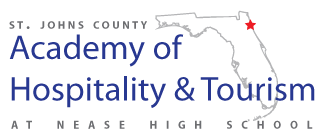 16 CORE CURRICULUM CREDITS16 CORE CURRICULUM CREDITS16 CORE CURRICULUM CREDITS16 CORE CURRICULUM CREDITS16 CORE CURRICULUM CREDITS16 CORE CURRICULUM CREDITS8 ADDITIONAL CREDITS8 ADDITIONAL CREDITSENGLISH4 creditsMATH4 creditsSCIENCE3 credits, 2 with labSCIENCE3 credits, 2 with labSOCIAL STUDIES3 creditsOTHER REQUIRED COURSESFINE ARTS (1 credit) PHYSICAL EDUCATION 
(1 credit)CAREER AND TECHNICAL EDUCATION COURSESRECOMMENDED ELECTIVES(ALIGNED WITH COMMUNITY COLLEGE & STATE UNIVERSITY SYSTEM PROGRAMS)HIGH SCHOOLStudents are encouraged to use mycareershines.org to explore careers and postsecondary options.Students are also encouraged to participate in dual enrollment courses which may be used to satisfy high school graduation or Bright Futures Gold Seal Vocational Scholars course requirements.One course within the 24 credit program must be an online course.  Cumulative GPA of 2.0 on a 4.0 scale for 24 credit programStudents are encouraged to use mycareershines.org to explore careers and postsecondary options.Students are also encouraged to participate in dual enrollment courses which may be used to satisfy high school graduation or Bright Futures Gold Seal Vocational Scholars course requirements.One course within the 24 credit program must be an online course.  Cumulative GPA of 2.0 on a 4.0 scale for 24 credit programStudents are encouraged to use mycareershines.org to explore careers and postsecondary options.Students are also encouraged to participate in dual enrollment courses which may be used to satisfy high school graduation or Bright Futures Gold Seal Vocational Scholars course requirements.One course within the 24 credit program must be an online course.  Cumulative GPA of 2.0 on a 4.0 scale for 24 credit programStudents are encouraged to use mycareershines.org to explore careers and postsecondary options.Students are also encouraged to participate in dual enrollment courses which may be used to satisfy high school graduation or Bright Futures Gold Seal Vocational Scholars course requirements.One course within the 24 credit program must be an online course.  Cumulative GPA of 2.0 on a 4.0 scale for 24 credit programStudents are encouraged to use mycareershines.org to explore careers and postsecondary options.Students are also encouraged to participate in dual enrollment courses which may be used to satisfy high school graduation or Bright Futures Gold Seal Vocational Scholars course requirements.One course within the 24 credit program must be an online course.  Cumulative GPA of 2.0 on a 4.0 scale for 24 credit programStudents are encouraged to use mycareershines.org to explore careers and postsecondary options.Students are also encouraged to participate in dual enrollment courses which may be used to satisfy high school graduation or Bright Futures Gold Seal Vocational Scholars course requirements.One course within the 24 credit program must be an online course.  Cumulative GPA of 2.0 on a 4.0 scale for 24 credit programStudents are encouraged to use mycareershines.org to explore careers and postsecondary options.Students are also encouraged to participate in dual enrollment courses which may be used to satisfy high school graduation or Bright Futures Gold Seal Vocational Scholars course requirements.One course within the 24 credit program must be an online course.  Cumulative GPA of 2.0 on a 4.0 scale for 24 credit programStudents are encouraged to use mycareershines.org to explore careers and postsecondary options.Students are also encouraged to participate in dual enrollment courses which may be used to satisfy high school graduation or Bright Futures Gold Seal Vocational Scholars course requirements.One course within the 24 credit program must be an online course.  Cumulative GPA of 2.0 on a 4.0 scale for 24 credit programStudents are encouraged to use mycareershines.org to explore careers and postsecondary options.Students are also encouraged to participate in dual enrollment courses which may be used to satisfy high school graduation or Bright Futures Gold Seal Vocational Scholars course requirements.One course within the 24 credit program must be an online course.  Cumulative GPA of 2.0 on a 4.0 scale for 24 credit programHIGH SCHOOL9thEnglish 1 or English 1 HonorsAlgebra I (or Alg 1 Honors) or Geometry (or Geo 1 Honors)Environmental Science or Biology (or Bio Honors)Environmental Science or Biology (or Bio Honors)World History (or Honors)HOPE – Health Opportunities through Physical Education Digital Information Techonology-8207310ElectiveHIGH SCHOOL10thEnglish 2 or English 2 HonorsGeometry or Algebra II (or Honors)Biology, Chemistry, Physics, Anatomy (or Honors Level)Biology, Chemistry, Physics, Anatomy (or Honors Level)AP Human Geography or ElectiveFine or Practical ArtsIntroduction to Hospitality & Tourism-8850110Elective or Culinary Arts Dual Enrollment at FCTCHIGH SCHOOL11thEnglish 3, English 3 Honors or AP LanguageAlgebra II, Advanced Topics in Math, Probability & Statistics Honors, Pre-CalculusChemistry, Physics, Anatomy (or Honors Level)Chemistry, Physics, Anatomy (or Honors Level)U.S. History, U.S. History Honors or APUSHElective or World LanguageTechnology for Hospitality & Tourism-8703110Elective or Culinary Arts Dual Enrollment at FCTCHIGH SCHOOL12thEnglish 4 or English 4 Honors or AP Eng. LiteratureMath for College Readiness, AP Statistics, Pre-Calculus or AP CalculusMarine Science, Earth/Space, or Physics, AP Physics, AP BiologyMarine Science, Earth/Space, or Physics, AP Physics, AP BiologyAmerican Government .5 + Economics .5  or AP Microeconomics/ AP GovernmentElective or World LanguageHospitality & Tourism Marketing Management-8703120Hospitality & Tourism Entrepreneurship-8703130POSTSECONDARYBased on the Career Cluster of interest and identified career and technical education program, the following postsecondary options are available.Based on the Career Cluster of interest and identified career and technical education program, the following postsecondary options are available.Based on the Career Cluster of interest and identified career and technical education program, the following postsecondary options are available.Based on the Career Cluster of interest and identified career and technical education program, the following postsecondary options are available.Based on the Career Cluster of interest and identified career and technical education program, the following postsecondary options are available.Based on the Career Cluster of interest and identified career and technical education program, the following postsecondary options are available.Based on the Career Cluster of interest and identified career and technical education program, the following postsecondary options are available.Based on the Career Cluster of interest and identified career and technical education program, the following postsecondary options are available.Based on the Career Cluster of interest and identified career and technical education program, the following postsecondary options are available.POSTSECONDARYTECHNICAL CENTER PROGRAM(S)TECHNICAL CENTER PROGRAM(S)COMMUNITY COLLEGE PROGRAM(S)COMMUNITY COLLEGE PROGRAM(S)COMMUNITY COLLEGE PROGRAM(S)COMMUNITY COLLEGE PROGRAM(S)COMMUNITY COLLEGE PROGRAM(S)UNIVERSITY PROGRAM(S)UNIVERSITY PROGRAM(S)POSTSECONDARYFirst Coast Technical College, St. Augustine –Culinary Arts Technical Certificate-35 credits, Food and Beverage Management Technical Certificate-30 credits, Guest Services Specialist Technical Certificate-15 credits, Commercial Foods and Culinary Arts Workforce Certificate-600 Clock/contact hoursFL State College of Jacksonville: Culinary Certificate ProgramsCulinary Arts, Food and Beverage Management, Guest Services Specialist, Commercial Foods and Culinary ArtsFirst Coast Technical College, St. Augustine –Culinary Arts Technical Certificate-35 credits, Food and Beverage Management Technical Certificate-30 credits, Guest Services Specialist Technical Certificate-15 credits, Commercial Foods and Culinary Arts Workforce Certificate-600 Clock/contact hoursFL State College of Jacksonville: Culinary Certificate ProgramsCulinary Arts, Food and Beverage Management, Guest Services Specialist, Commercial Foods and Culinary ArtsFlorida State College at Jacksonville -- Culinary Management A.S., Hospitality & Tourism Management A.S.Daytona State College, Daytona Beach – Culinary Management A.S., Hospitality Management A.S.Florida State College at Jacksonville -- Culinary Management A.S., Hospitality & Tourism Management A.S.Daytona State College, Daytona Beach – Culinary Management A.S., Hospitality Management A.S.Florida State College at Jacksonville -- Culinary Management A.S., Hospitality & Tourism Management A.S.Daytona State College, Daytona Beach – Culinary Management A.S., Hospitality Management A.S.Florida State College at Jacksonville -- Culinary Management A.S., Hospitality & Tourism Management A.S.Daytona State College, Daytona Beach – Culinary Management A.S., Hospitality Management A.S.Florida State College at Jacksonville -- Culinary Management A.S., Hospitality & Tourism Management A.S.Daytona State College, Daytona Beach – Culinary Management A.S., Hospitality Management A.S.University of Central Florida, Orlando – Hospitality & Tourism B.S.University of Florida, Gainesville – Hospitality & Tourism B.S.Florida State University, Tallahassee – Hospitality & Tourism B.S.Florida International University, Miami -- Hospitality & Tourism B.S.Flagler College, St. Augustine – Hospitality and Tourism ManagementFlorida Gulf Coast University, Ft. Myers – Resort & Hospitality Management B.S.University of Central Florida, Orlando – Hospitality & Tourism B.S.University of Florida, Gainesville – Hospitality & Tourism B.S.Florida State University, Tallahassee – Hospitality & Tourism B.S.Florida International University, Miami -- Hospitality & Tourism B.S.Flagler College, St. Augustine – Hospitality and Tourism ManagementFlorida Gulf Coast University, Ft. Myers – Resort & Hospitality Management B.S.CAREERSample Career Specialties – Careers from the Targeted Occupations List are in bold.Sample Career Specialties – Careers from the Targeted Occupations List are in bold.Sample Career Specialties – Careers from the Targeted Occupations List are in bold.Sample Career Specialties – Careers from the Targeted Occupations List are in bold.Sample Career Specialties – Careers from the Targeted Occupations List are in bold.Sample Career Specialties – Careers from the Targeted Occupations List are in bold.Sample Career Specialties – Careers from the Targeted Occupations List are in bold.Sample Career Specialties – Careers from the Targeted Occupations List are in bold.Sample Career Specialties – Careers from the Targeted Occupations List are in bold.CAREERCulinary ApprenticeshipCulinary ApprenticeshipHuman Resources Specialist, Guest Services Specialist, Resort operations, Front Desk ClerkHuman Resources Specialist, Guest Services Specialist, Resort operations, Front Desk ClerkHuman Resources Specialist, Guest Services Specialist, Resort operations, Front Desk ClerkHuman Resources Specialist, Guest Services Specialist, Resort operations, Front Desk ClerkHuman Resources Specialist, Guest Services Specialist, Resort operations, Front Desk ClerkGeneral & Operations Managers, Food Service Managers, Sales Workers, Service Workers, Office and Admin. Support Workers, Hotel ManagementGeneral & Operations Managers, Food Service Managers, Sales Workers, Service Workers, Office and Admin. Support Workers, Hotel ManagementCREDITArticulation and CTE Dual Enrollment OpportunitiesArticulation and CTE Dual Enrollment OpportunitiesArticulation and CTE Dual Enrollment OpportunitiesArticulation and CTE Dual Enrollment OpportunitiesArticulation and CTE Dual Enrollment OpportunitiesArticulation and CTE Dual Enrollment OpportunitiesArticulation and CTE Dual Enrollment OpportunitiesArticulation and CTE Dual Enrollment OpportunitiesArticulation and CTE Dual Enrollment OpportunitiesCREDITSecondary to Technical Center (PSAV)(Minimum # of clock hours awarded)Secondary to Technical Center (PSAV)(Minimum # of clock hours awarded)Secondary to College Credit Certificate or Degree(Minimum # of clock or credit hours awarded)Secondary to College Credit Certificate or Degree(Minimum # of clock or credit hours awarded)Secondary to College Credit Certificate or Degree(Minimum # of clock or credit hours awarded)Secondary to College Credit Certificate or Degree(Minimum # of clock or credit hours awarded)Secondary to College Credit Certificate or Degree(Minimum # of clock or credit hours awarded)PSAV/PSV to AAS or AS/BS/BAS(Statewide and other local agreements included here)PSAV/PSV to AAS or AS/BS/BAS(Statewide and other local agreements included here)CREDITFirst Coast Technical college: Students do not have to retake the Sanitation Unit if they have ServSafe certification.First Coast Technical college: Students do not have to retake the Sanitation Unit if they have ServSafe certification.No CTE Dual EnrollmentNo CTE Dual EnrollmentNo CTE Dual EnrollmentNo CTE Dual EnrollmentNo CTE Dual EnrollmentNo Articulation AgreementNo CTE Dual EnrollmentNo Articulation AgreementNo CTE Dual EnrollmentCareer and Technical Student AssociationCareer and Technical Student AssociationCareer and Technical Student AssociationCareer and Technical Student AssociationCareer and Technical Student AssociationCareer and Technical Student AssociationCareer and Technical Student AssociationCareer and Technical Student AssociationCareer and Technical Student AssociationCareer and Technical Student AssociationDECA Organization -- Prepares emerging leaders and entrepreneurs in marketing, finance, hospitality and management in high schools and colleges around the globe.National Technical Honor Society – recognizes Academy students who are demonstrating high academic acheivementDECA Organization -- Prepares emerging leaders and entrepreneurs in marketing, finance, hospitality and management in high schools and colleges around the globe.National Technical Honor Society – recognizes Academy students who are demonstrating high academic acheivementDECA Organization -- Prepares emerging leaders and entrepreneurs in marketing, finance, hospitality and management in high schools and colleges around the globe.National Technical Honor Society – recognizes Academy students who are demonstrating high academic acheivementDECA Organization -- Prepares emerging leaders and entrepreneurs in marketing, finance, hospitality and management in high schools and colleges around the globe.National Technical Honor Society – recognizes Academy students who are demonstrating high academic acheivementDECA Organization -- Prepares emerging leaders and entrepreneurs in marketing, finance, hospitality and management in high schools and colleges around the globe.National Technical Honor Society – recognizes Academy students who are demonstrating high academic acheivementDECA Organization -- Prepares emerging leaders and entrepreneurs in marketing, finance, hospitality and management in high schools and colleges around the globe.National Technical Honor Society – recognizes Academy students who are demonstrating high academic acheivementDECA Organization -- Prepares emerging leaders and entrepreneurs in marketing, finance, hospitality and management in high schools and colleges around the globe.National Technical Honor Society – recognizes Academy students who are demonstrating high academic acheivementDECA Organization -- Prepares emerging leaders and entrepreneurs in marketing, finance, hospitality and management in high schools and colleges around the globe.National Technical Honor Society – recognizes Academy students who are demonstrating high academic acheivementDECA Organization -- Prepares emerging leaders and entrepreneurs in marketing, finance, hospitality and management in high schools and colleges around the globe.National Technical Honor Society – recognizes Academy students who are demonstrating high academic acheivementDECA Organization -- Prepares emerging leaders and entrepreneurs in marketing, finance, hospitality and management in high schools and colleges around the globe.National Technical Honor Society – recognizes Academy students who are demonstrating high academic acheivementInternship/Work Experience RecommendationsInternship/Work Experience RecommendationsInternship/Work Experience RecommendationsInternship/Work Experience RecommendationsInternship/Work Experience RecommendationsInternship/Work Experience RecommendationsInternship/Work Experience RecommendationsInternship/Work Experience RecommendationsInternship/Work Experience RecommendationsInternship/Work Experience RecommendationsCareer Academy students may apply for summer internships after their junior year.  Sample internships: front desk, operations, reservations, guest relations.Career Academy students may apply for summer internships after their junior year.  Sample internships: front desk, operations, reservations, guest relations.Career Academy students may apply for summer internships after their junior year.  Sample internships: front desk, operations, reservations, guest relations.Career Academy students may apply for summer internships after their junior year.  Sample internships: front desk, operations, reservations, guest relations.Career Academy students may apply for summer internships after their junior year.  Sample internships: front desk, operations, reservations, guest relations.Career Academy students may apply for summer internships after their junior year.  Sample internships: front desk, operations, reservations, guest relations.Career Academy students may apply for summer internships after their junior year.  Sample internships: front desk, operations, reservations, guest relations.Career Academy students may apply for summer internships after their junior year.  Sample internships: front desk, operations, reservations, guest relations.Career Academy students may apply for summer internships after their junior year.  Sample internships: front desk, operations, reservations, guest relations.Career Academy students may apply for summer internships after their junior year.  Sample internships: front desk, operations, reservations, guest relations.Program of Study Graduation Requirements:  http://www.fldoe.org/academics/graduation-requirementsProgram of Study Graduation Requirements:  http://www.fldoe.org/academics/graduation-requirementsProgram of Study Graduation Requirements:  http://www.fldoe.org/academics/graduation-requirementsProgram of Study Graduation Requirements:  http://www.fldoe.org/academics/graduation-requirementsProgram of Study Graduation Requirements:  http://www.fldoe.org/academics/graduation-requirementsProgram of Study Graduation Requirements:  http://www.fldoe.org/academics/graduation-requirementsProgram of Study Graduation Requirements:  http://www.fldoe.org/academics/graduation-requirementsProgram of Study Graduation Requirements:  http://www.fldoe.org/academics/graduation-requirementsProgram of Study Graduation Requirements:  http://www.fldoe.org/academics/graduation-requirementsProgram of Study Graduation Requirements:  http://www.fldoe.org/academics/graduation-requirements